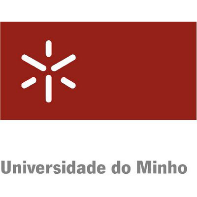 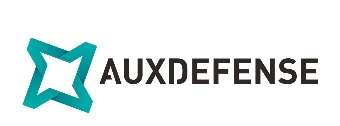 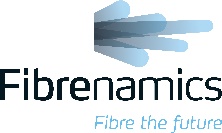 Innovation AwardAPPLICATION FORMUniversity of MinhoSchool of EngineeringCampus de Azurém4800-058 GuimarãesTel.  +351 917 798 754secretariat@auxdefense.pthttps://conference.auxdefense.pt/ RegistrationThe deadline for application is June 30th 2018.Please fill in completely and legibly the following areas.Important note: Please submit this application form as quick as possible to receive a registration number for your project.By appending my signature I hereby recognize the Conditions of Entry and agree to a publication as part of the work for the Innovation Award and of the event.____________________________________________________________Place, Date				Signature (contact)List of exhibits for the Innovation Award Special ShowTitle of the project: __________________________________________________Please copy this list if you register more than one project.Academic title, surname, nameFirm or InstituteAddressCountryE-mail addressWebsitePhone NumberFurther person(s) involved in the project: title, first name, surname (please use a separate sheet if necessary)Title of the projectBrief project descriptionNumberType of exhibit (model, drawing, placard, fabric, prototype, etc.)Weight and sizeRemarks or important notes